WE BELIEVE…The Bible is the Inspired Word of GodThe Bible as the eternal, inspired, inerrant Word of  God; the complete revelation of God's will.Proverbs 30:52 Timothy 3:162 Peter 1:20,21God in Three PersonalitiesThere is one true and living God in threepersonalities: the Father, the Son, and the Holy Spirit.2 Corinthians 13:14Mattew 3:16, 17Mattew 28:19Biblical Account of CreationWe accept the complete Bible account of creation without question and unreservedly.Genesis 1:1-2:2:25John 1:3Satan and SinSatan is the unholy god of this present age andworld-systems; He is the author of all of the powers of darkness and sin.2 Corinthians 4:41 Peter 5:8In the Image of GodMan was created in the image of God and, as a result of voluntary action, ate of the forbidden fruit andwas no longer innocent or worthy to walk with God;  Man spiritually died.Genesis 3:1-7Romans 5:12The Virgin BirthWe believe in the virgin birth as well as the deity of the Lord Jesus Christ; we believe he was God in the flesh.Isaiah 7:14John. 10:30Luke 1:31-35Atonement for SinsThe only atonement for sins is through the shed blood of our Lord and Savior Jesus Christ.Acts 4:12Hebrews 9:11-151 Peter 1:19, 20Depravity of ManWe believe in the total depravity of man in that he cannot come to Christ without the drawing force of the Father in Heaven.John 6:441 Corinthians 2:14Romans 8:7, 8ElectionThe unconditional election by God of man to salvation.John 17:2Ephesians 1:4,51 Corinthians 1:26-29Blood of ChristThe shed blood of Jesus Christ covers each and every elect.John 17:21 John 1:71 John 4:10Calling of the ElectWe believe in an effectual calling that goes out to every elect whom God has chosen.Romans 8:28-30John 6:371 Corinthians 1:22-24Born AgainAll who are truly born again are preserved by God the Father and persevere through the Lord Jesus Christ.Romans 8:35-391 Peter 1:4,5John 10:27-29Regeneration and ConversionRegeneration and conversion is a simultaneous occurrence as a result of the Holy Spirit using the spoken or written word.2 Thessalonians 2:13,14Hebrews 4:21 Corinthians 1:21SalvationSalvation is totally by the pure grace, or unmerited             favor, of God.Jonah 2:9Ephesians 2:8, 92 Timothy 1:9JudgmentsWe believe in separate judgments for the righteous and unrighteous.1Corinthians 3:12-152Timothy 4:7, 8Revelation 20:11-151 Peter 3:7Personal Ministry of EarthJesus instituted His church during His personal ministry on earth.Mattew 16:18 Mark 3:13-19Local ChurchWe believe in a local church; not an invisible, universal church.Acts 14:231 Corinthians 14:331 Thessalonians 1:1Two Ordinances of JesusJesus Christ gave two ordinances to the churches: baptism and the Lord's Supper, or communion.Mattew 26:26-29Acts 2:411 Corinthians 11:14-16Acts 19:4, 5BaptismBaptism is a complete immersion in water.Mark 1:10Acts 8:38. 39A Believer's BaptismWe believe in a believers baptism; we believe one is baptized because he is saved and not in order to be saved.Acts 2:41Act. 8:12, 36, 37Lord's SupperThe Lord's Supper is for each local church and not to be practiced openly with everyone.1 Corinthians 10:16,17Joining the ChurchWe do not believe in high-pressure methods of begging people to donate money or persuading people to join our church, we simply believe in preaching the gospel and leaving the results to the Lord.Act. 2:472 Cor. 9:6, 71 Cor. 16:2Sovereignty of GodWe believe in the absolute and eternal sovereignty of God; that, presently and in the hereafter, all things will glorify God; everything from His saints, who will be with Him, to those who will spend eternity in the lake of fire, glory be to God.Dan. 4:35Ps. 76:10Is 42:8Jud. 25Rev. 4:11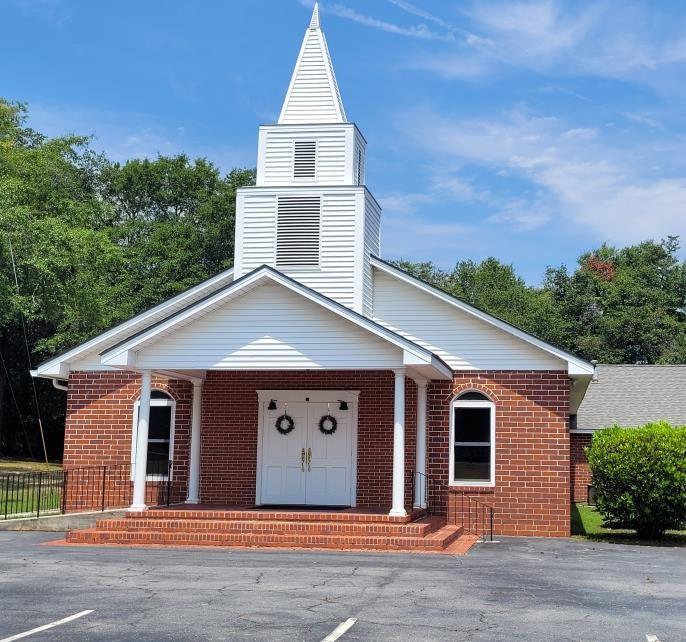 